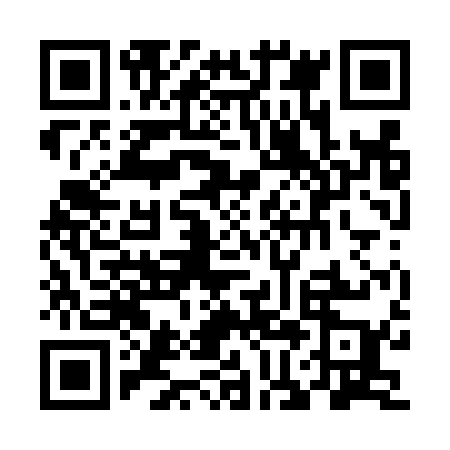 Ramadan times for Langenrohr, AustriaMon 11 Mar 2024 - Wed 10 Apr 2024High Latitude Method: Angle Based RulePrayer Calculation Method: Muslim World LeagueAsar Calculation Method: ShafiPrayer times provided by https://www.salahtimes.comDateDayFajrSuhurSunriseDhuhrAsrIftarMaghribIsha11Mon4:334:336:1712:063:165:565:567:3412Tue4:304:306:1512:063:175:575:577:3613Wed4:284:286:1312:053:185:595:597:3714Thu4:264:266:1112:053:196:006:007:3915Fri4:244:246:0912:053:206:026:027:4016Sat4:224:226:0712:053:216:036:037:4217Sun4:194:196:0412:043:226:056:057:4418Mon4:174:176:0212:043:236:066:067:4519Tue4:154:156:0012:043:246:086:087:4720Wed4:134:135:5812:033:246:096:097:4921Thu4:104:105:5612:033:256:116:117:5022Fri4:084:085:5412:033:266:126:127:5223Sat4:064:065:5212:023:276:146:147:5424Sun4:034:035:5012:023:286:156:157:5625Mon4:014:015:4812:023:296:176:177:5726Tue3:593:595:4612:023:296:186:187:5927Wed3:563:565:4412:013:306:206:208:0128Thu3:543:545:4212:013:316:216:218:0329Fri3:513:515:4012:013:326:236:238:0430Sat3:493:495:3812:003:326:246:248:0631Sun4:464:466:361:004:337:257:259:081Mon4:444:446:331:004:347:277:279:102Tue4:424:426:3112:594:357:287:289:123Wed4:394:396:2912:594:357:307:309:134Thu4:374:376:2712:594:367:317:319:155Fri4:344:346:2512:594:377:337:339:176Sat4:314:316:2312:584:387:347:349:197Sun4:294:296:2112:584:387:367:369:218Mon4:264:266:1912:584:397:377:379:239Tue4:244:246:1712:574:407:397:399:2510Wed4:214:216:1512:574:407:407:409:27